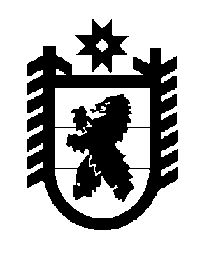 Российская Федерация Республика Карелия    ПРАВИТЕЛЬСТВО РЕСПУБЛИКИ КАРЕЛИЯПОСТАНОВЛЕНИЕот  16 ноября 2016 года № 404-Пг. Петрозаводск О внесении изменений в Положение о Государственномкомитете Республики Карелия по управлению государственнымимуществом и организации закупокПравительство Республики Карелия п о с т а н о в л я е т:Внести в Положение о Государственном комитете Республики Карелия 
по управлению государственным имуществом и организации закупок, утвержденное постановлением Правительства Республики Карелия от 25 ноября 2010 года № 274-П «Об утверждении Положения о Государственном комитете Республики Карелия по управлению государственным имуществом и организации закупок» (Собрание законодательства Республики Карелия, 2010, № 11, ст. 1476; 2011, № 9, ст. 1454; № 12, ст. 2082; 2012, № 3, ст. 450; № 4, ст. 651; № 7, ст. 1344; № 9, ст. 1619; № 11, ст. 2027; № 12, ст. 2236; 2013, № 2, ст. 250; № 10, ст. 1855; 
№ 12, ст. 2282, 2289; 2014, № 3, ст. 402, 405; № 4, ст. 598; № 7, ст. 1288; 2015, № 6, ст. 1143; № 12, ст. 2371, ст. 2416; Официальный интернет-портал правовой информации (www.pravo.gov.ru), 14 апреля 2016 года, № 1000201604140003; 
11 июля 2016 года, № 1000201607110001; 2 ноября 2016 года, 
№ 1000201611020002), следующие изменения:пункт 1 дополнить абзацем следующего содержания:«уполномоченным на ведение реестра квалифицированных подрядных организаций, имеющих право принимать участие в закупках, предметом которых является оказание услуг и (или) выполнение работ по капитальному ремонту общего имущества в многоквартирном доме на территории Республики Карелия»;пункт 9 дополнить подпунктом 606 следующего содержания:«606) ведет реестр квалифицированных подрядных организаций,  имеющих право принимать участие в закупках, предметом которых является оказание услуг и (или) выполнение работ по капитальному ремонту общего имущества 
в многоквартирном доме на территории Республики Карелия;».                 Глава Республики Карелия                                                                           А.П. Худилайнен    